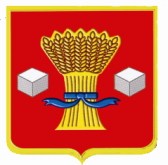 АдминистрацияСветлоярского муниципального района Волгоградской областиПОСТАНОВЛЕНИЕот 23.12.2020                     № 2302В соответствии с Бюджетным кодексом Российской Федерации, Федеральным законом от 06 октября 2003 № 131-ФЗ «Об общих принципах организации местного самоуправления в Российской Федерации», руководствуясь Уставом Светлоярского муниципального района Волгоградской области, постановляю:1. Утвердить Порядок предоставления из бюджета Светлоярского муниципального района Волгоградской области юридическим лицам субсидий на финансовое обеспечение (возмещение) затрат, связанных с оказанием услуг в сфере тепло-, водоснабжения и водоотведения на территории Светлоярского муниципального района Волгоградской области (прилагается).	2. Отделу по муниципальной службе, общим и кадровым вопросам администрации Светлоярского муниципального района Волгоградской области (Иванова Н.В.) разместить настоящее постановление на официальном сайте Светлоярского  муниципального района Волгоградской области.3. Отделу бюджетно-финансовой политики администрации Светло-ярского муниципального района Волгоградской области (Коптева Е.Н) разместить настоящее постановление в сети Интернет на финансовом портале Светлоярского муниципального района Волгоградской области.4. Настоящее постановление вступает в силу с 01 января 2021 года.5. Постановление администрации Светлоярского муниципального района Волгоградской области от 03.03.2017 № 481 «Об утверждении Порядка предо-ставления субсидий на финансовое обеспечение (возмещение) затрат, связанных с оказанием услуг в сфере тепло-, водоснабжения и водоотведения на территории Светлоярского муниципального района» (в редакции от 23.06.2017 № 1364, 24.07.2017 № 1590, 31.10.2017 № 3225) считать утратив-шим силу с 01 января 2021 года.            6. Контроль над исполнением настоящего постановления возложить на заместителя главы Светлоярского муниципального района Волгоградской области Думбраву М.Н.Глава муниципального района                                                            Т.В.РаспутинаПорядокпредоставления из бюджета Светлоярского муниципального района Волгоградской области юридическим лицам субсидий на финансовое обеспечение (возмещение) затрат, связанных с оказанием услуг в сфере тепло-, водоснабжения и водоотведения на территории Светлоярского муниципального района Волгоградской области1. Настоящий Порядок устанавливает порядок предоставления из бюджета Светлоярского муниципального района Волгоградской области субсидий юридическим лицам на финансовое обеспечение (возмещение) затрат, связанных с оказанием услуг в сфере тепло-, водоснабжения и водоотведения (далее - Субсидии), определяет условия и порядок предоставления Субсидии (далее - Порядок).2. Целью предоставления Субсидии является финансовое обеспечение (возмещение) затрат, связанных с оказанием получателем Субсидии услуг в сфере тепло-, водоснабжения и водоотведения, в части:- возмещения части затрат на строительство (реконструкцию), капиталь-ный ремонт объектов коммунальной инфраструктуры;- приобретения и установки приборов учета;- текущего ремонта объектов тепло-, водоснабжения и водоотведения, а также проведения мероприятий по ликвидации аварийных ситуаций на объектах коммунального хозяйства;- возмещения части затрат за потребленные энергоресурсы;- возмещение части затрат на содержание и ремонт специализированной техники;- приобретения специализированной техники.3. Критерием отбора юридических лиц, имеющих право на получение Субсидии, является оказание юридическим лицом услуг в сфере тепло-, водоснабжения и водоотведения на территории Светлоярского муниципального района Волгоградской области и в отношении которых администрация Светлоярского муниципального района Волгоградской области осуществляет полномочия собственника имущества.4. Юридические лица, отвечающие критериям, установленным в пункте 3 настоящего Порядка (далее – получатели Субсидии), на дату, не ранее первого числа месяца, в котором планируется заключение соглашения о предоставлении Субсидии, должны соответствовать следующим требованиям:- не находятся в процессе реорганизации, ликвидации, в отношении них не введена процедура банкротства, деятельность получателя Субсидии не приостановлена в порядке, предусмотренном законодательством Российской Федерации;- отсутствует просроченная задолженность по возврату в бюджет Светлоярского муниципального района Волгоградской области субсидий, бюджетных инвестиций, предоставленных в соответствии с правовыми актами Светлоярского муниципального района Волгоградской области, и иная просро-ченная задолженность перед бюджетом Светлоярского муниципального района Волгоградской области;- не должны являться иностранными юридическими лицами, а также российскими юридическими лицами, в уставном (складочном) капитале которых доля участия иностранных юридических лиц, местом регистрации которых является государство или территория, включенные в утвержденный Министер-ством финансов Российской Федерации перечень государств и территорий, предоставляющих льготный налоговый режим налогообложения и (или) не предусматривающих раскрытия и предоставления информации при проведении финансовых операций (офшорные зоны), в совокупности превышает 50 процентов;- не должны получать средства из бюджета Светлоярского муниципаль-ного района Волгоградской области, на основании иных нормативных правовых актов Светлоярского муниципального района Волгоградской области на цели, указанные в пункте 2 настоящего Порядка.5. Условиями предоставления Субсидии являются:- наличие соглашения, заключенного между администрацией Светлояр-ского муниципального района Волгоградской области и получателем Субсидии, о предоставлении субсидии на финансовое обеспечение (возмещение) затрат, связанных с оказанием услуг в сфере тепло-, водоснабжения и водоотведения (далее – Соглашение о предоставлении Субсидии);- согласие получателя Субсидии на осуществление главным распоряди-телем бюджетных средств и органом муниципального финансового контроля проверок соблюдения получателем Субсидии условий, целей и порядка предос-тавления Субсидии, а также включение такого условия в Соглашение о предоставлении Субсидии;- наличие в представленных получателем Субсидии документах досто-верной и полной информации.  6. Главным распорядителем средств бюджета Светлоярского муници-пального района Волгоградской области, предоставляющим Субсидии, является администрация Светлоярского муниципального района Волгоградской области.Размер субсидии определяется исходя из информации (обоснований), представленной получателями Субсидий.   Получатели Субсидий должны использовать средства Субсидии до 31 декабря финансового года, в котором получена Субсидия.7. Субсидии предоставляются в соответствии со сводной бюджетной росписью бюджета Светлоярского муниципального района Волгоградской области в пределах бюджетных ассигнований, предусмотренных на данные цели решением о бюджете Светлоярского муниципального района Волгоград-ской области на соответствующий финансовый год и на плановый период.8. Получателям Субсидий, а также иным юридическим лицам, получаю-щим средства на основании договоров, заключенных с получателями Субсидий, за счет полученных из бюджета Светлоярского муниципального района Волгог-радской области, запрещается приобретать средства иностранной валюты, за исключением операций, осуществляемых в соответствии с валютным законода-тельством Российской Федерации при закупке (поставке) высокотехнологичного импортного оборудования, сырья и комплектующих изделий, а также связанных с достижением целей предоставления этих средств иных операций, определен-ных настоящим Порядком.9. Для заключения Соглашения о предоставлении Субсидии получатели Субсидии представляют в администрацию Светлоярского муниципального района Волгоградской области следующие документы:- заявку на предоставление Субсидии (в произвольной форме);- документы, подтверждающие фактические затраты по выполнению отдельных мероприятий, этапов работ, указанных в пункте 2 настоящего Порядка (договоры, счета-фактуры, накладные, акты о приеме выполненных работ, справка о стоимости выполненных работ и затрат, унифицированная форма ОС-3 и др.).10. Отдел архитектуры, строительства и жилищно-коммунального хозяйства администрации Светлоярского муниципального района Волгог-радской области регистрирует заявку на предоставление Субсидии в день и в порядке их поступления и в течение 3 (трех) рабочих дней со дня регистрации:- рассматривает представленные документы на соответствие условиям и требованиям, установленным настоящим Порядком;- по итогам рассмотрения документов принимает решение о предостав-лении Субсидии либо об отказе в ее предоставлении.11. Основаниями для отказа в предоставлении Субсидии являются:- несоответствие получателя Субсидии требованиям, указанным в пункте 4 настоящего Порядка;- непредставление (представление не в полном объеме) получателем Субсидии документов, определенных пунктом 9 настоящего Порядка;- наличие в представленных получателем Субсидии документах недостоверных сведений;- в случае недостаточности лимитов бюджетных обязательств, предус-мотренных на эти цели решением о бюджете муниципального района на текущий финансовый год.12. В течение 5 (пяти) рабочих дней со дня принятия решения о предос-тавлении Субсидий между администрацией Светлоярского муниципального района Волгоградской области и получателем Субсидии оформляется и подпи-сывается соглашение о предоставлении Субсидии из бюджета Светлоярского муниципального района Волгоградской области в соответствии с типовой формой соглашения о предоставлении субсидий (гранта в форме субсидии) юридическим лицам – производителям товаров, работ, услуг, установленной финансовым органом Светлоярского муниципального района Волгоградской области и утвержденной постановлением администрации Светлоярского муниципального района Волгоградской области. 13. В случае если источником финансового обеспечения расходных обязательств муниципального района по предоставлению Субсидии являются межбюджетные трансферты, имеющие целевое назначение, из федерального бюджета бюджету субъекта Российской Федерации, соглашение о предоставле-нии Субсидии заключается в соответствии с типовыми формами, установлен-ными Министерством финансов Российской Федерации для соглашений о предоставлении субсидий из федерального бюджета.14. Соглашение о предоставлении Субсидии, если источником финансового обеспечения расходных обязательств муниципального района по предоставлению гранта в форме субсидии являются межбюджетные трансфер-ты, имеющие целевое назначение, из федерального бюджета бюджету субъекта Российской Федерации, с соблюдением требований о защите госу-дарственной тайны заключается в государственной интегрированной информа-ционной системе управления общественными финансами «Электронный бюджет».15. В случае уменьшения главному распорядителю бюджетных средств как получателю бюджетных средств ранее доведенных лимитов бюджетных обязательств, приводящего к невозможности предоставления Субсидии в размере, определенном в соглашении о предоставлении Субсидии, в него включается условие о согласовании новых условий соглашения или о расторжении соглашения при недостижении согласия по новым условиям.16. Администрация Светлоярского муниципального района Волгог-радской области для перечисления Субсидии на расчетные счета получателей Субсидий, открытые в учреждениях Центрального банка Российской Федерации или других кредитных организациях, в течение 5 (пяти) рабочих дней со дня подписания соглашения о предоставлении Субсидии и не позднее 10 (десяти) рабочих дней со дня принятия решение о предоставлении Субсидии, представляет в Управление Федерального Казначейства по Волгоградской области оформленные в установленном порядке платежные документы для осуществления расходов за счет средств бюджета Светлоярского муниципаль-ного района Волгоградской области.17. Перечисление Субсидии осуществляется после предоставления получателем Субсидии документов, указанных в пункте 9 настоящего Порядка, в размере, указанном в заявке и не превышающем общего размера затрат, предусмотренных на ремонт объектов тепло-, водоснабжения и водоотведения в Соглашении о предоставлении Субсидии.18. Получателям Субсидий, а также иным юридическим лицам, получаю-щим средства на основании договоров, заключенных с получателями Субсидий, за счет полученных из бюджета Светлоярского муниципального района Волгог-радской области, запрещается приобретать средства иностранной валюты, за исключением операций, осуществляемых в соответствии с валютным законода-тельством Российской Федерации при закупке (поставке) высокотехнологичного импортного оборудования, сырья и комплектующих изделий, а также связанных с достижением целей предоставления этих средств иных операций, опреде-ленных настоящим Порядком.19. Соглашение о предоставлении Субсидии может быть прекращено досрочно:19.1. По соглашению сторон.19.2. В одностороннем  порядке без обращения в суд в случаях: - изменения действующего законодательства Российской Федерации, законодательства Волгоградской области, муниципальных правовых актов Светлоярского муниципального района Волгоградской области;- нарушения получателем Субсидии целей, условий и порядка предоставления Субсидии, установленных настоящим Порядком и Соглашением о предоставлении Субсидии;- неисполнения или ненадлежащего исполнения получателем Субсидии обязательств, установленных в Соглашении о предоставлении Субсидии;- уменьшения главному распорядителю как получателю бюджетных средств ранее доведенных лимитов бюджетных обязательств на предостав-ление Субсидии при недостижении согласия с получателем Субсидии новых условий Соглашения о предоставлении Субсидии.Порядок расторжения устанавливается в Соглашении о предоставлении Субсидии.Соглашение о предоставлении Субсидии не может быть расторгнуто в одностороннем порядке получателем Субсидии.20. Субсидии подлежат возврату в бюджет Светлоярского муници-пального района Волгоградской области в следующих случаях:- нарушения порядка, целей и условий предоставления Субсидий, предусмотренных настоящим Порядком и Соглашением о предоставлении Субсидии, в том числе по фактам проверок, проведенных главным распоря-дителем как получателем бюджетных средств и органом муниципального финансового контроля;- представления недостоверных сведений, повлекших необоснованное получение Субсидии;- наличия неиспользованных в отчетном финансовом году остатков Субсидии. 21. Получатели Субсидий обязаны вернуть в бюджет Светлоярского муниципального района Волгоградской области остаток Субсидии, неиспользо-ванный в отчетном финансовом году, в срок до 1 февраля года, следующего за годом предоставления Субсидии. 22. В случае выявления нарушений порядка, целей и условий предос-тавления Субсидии, установленных настоящим Порядком и Соглашением о предоставлении Субсидии, представления недостоверных сведений, повлек-ших необоснованное получение Субсидии, а также невозврата остатка Субси-дии, не использованного в отчетном финансовом году, администрация Светло-ярского муниципального района Волгоградской области уведомляет получателя Субсидии о выявленных нарушениях с требованием об их устранении и (или) необходимости возврата остатка Субсидии в течение 3 (трех) рабочих дней со дня выявления указанных нарушений и приостанавливает предоставление Субсидии до полного устранения указанных нарушений.23. Получатель Субсидии обязан устранить выявленные нарушения, ука-занные в пункте 22 настоящего Порядка, а также обеспечить возврат остатка Субсидии, неиспользованного в отчетном финансовом году, в течение 10 (десяти) рабочих дней со дня получения требования администрации Светлояр-ского муниципального района Волгоградской области об устранении нарушений и (или) необходимости возврата остатка Субсидии, неиспользованного в отчетном финансовом году.24. В случае неустранения получателем Субсидии нарушений в соответствии с требованиями, указанными в пункте 23 настоящего Порядка, администрация Светлоярского муниципального района Волгоградской области в течение 3 (трех) рабочих дней со дня окончания срока, установленного для устранения нарушений, направляет получателю Субсидии требование о необходимости возврата полученной Субсидии (остатка Субсидии) в бюджет Светлоярского муниципального района Волгоградской области.Получатель Субсидии обязан произвести возврат полученной Субсидии  (остатка Субсидии) в бюджет Светлоярского муниципального района Волгог-радской области в течение 10 (десяти) рабочих дней со дня получения требования администрации Светлоярского муниципального района Волгоград-ской области.25. В случае невозврата полученной Субсидии (остатка Субсидии) в соответствии с пунктом 24 настоящего Порядка, а также остатка Субсидии, неиспользованного в отчетном финансовом году в сроки, указанные в пункте 23 настоящего Порядка, в добровольном порядке взыскание производится в судебном порядке. Заявление в суд должно быть подано администрацией Светлоярского муниципального района Волгоградской области в течение 30 (тридцати) дней со дня истечения срока, установленного для возврата Субсидии (остатка Субсидии).26. Получатель Субсидии обязан обеспечить ведение учета расходования полученной Субсидии и представление отчета о расходовании Субсидии по форме, установленной финансовым органом Светлоярского муниципального района Волгоградской области.Отчет о расходовании Субсидии представляется в отдел бюджетно-финансовой политики администрации Светлоярского муниципального района Волгоградской области ежеквартально до 20 числа месяца, следующего за отчетным кварталом, с приложением копий подтверждающих документов.Главный распорядитель как получатель бюджетных средств имеет право устанавливать в Соглашении о предоставлении Субсидии сроки и формы предоставления получателем Субсидии дополнительной отчетности.27. Ответственность за целевое использование Субсидии, а также за достоверность представляемых документов и сведений несет руководитель  получателя Субсидии.28. Проверку соблюдения целей, условий и порядка предоставления Субсидии осуществляют главный распорядитель бюджетных средств и орган муниципального финансового контроля Светлоярского муниципального района Волгоградской области.Управляющий делами                                                                         Л.Н.ШершневаОб утверждении Порядка предоставления из бюджета Светлоярского муниципального района Волгоградской области юридическим лицам субсидий на финансовое обеспечение (возмещение) затрат, связанных с оказанием услуг в сфере тепло-, водоснабжения и водоотведения на территории Светлоярского муниципального района Волгоградской областиУТВЕРЖДЕНпостановлением администрации Светлоярского муниципального районаВолгоградской областиот «_____» __________2020 г. №_____